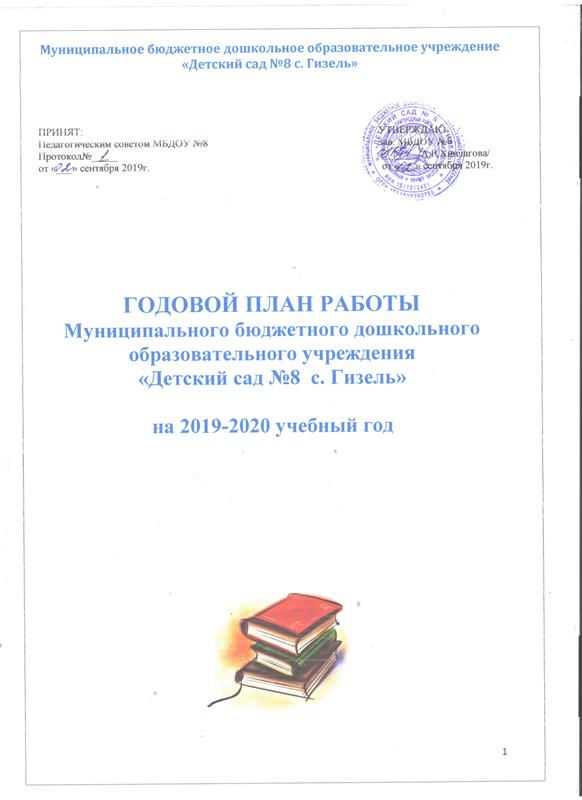 ОБЩИЕ СВЕДЕНИЯ О ДОУМБДОУ детский сад №8 функционирует с 1991 года. Дошкольное   учреждение расположено по адресу: Пригородный район, с. Гизель; ул. Пролетарская  64,  телефон + 8(867 38)3-52-31. Лицензия: Серия 15 №000461  Регистрационный номер №1788 от 16 февраля 2012 год; срок действия лицензии бессрочноРЕЖИМ РАБОТЫ ДОУ- пятидневная рабочая неделя- режим работы групп: с 7.00 до 19.00-  функционирует 8 групп. АДМИНИСТРАЦИЯ И СПЕЦИАЛИСТЫЗАВЕДУЮЩИЙ ДОУ    - Хинчагова А.Р.старший воспитатель –Отараева Н.Т.завхоз –Таюпова Ж.С. медицинская сестра – Савлохова М. С.музыкальные руководители: Икаева А.В.,  Коцоева Ф. К.педагог – психолог: Быдтаева Н.Г.воспитатель по обучению осетинскому языку: ________________руководитель по физическому воспитанию:___________________Годовой план МБДОУ №8 составлен в соответствии с :- Федеральным законом «Об образовании в Российской Федерации» (от 29.12.2012 года №273-ФЗ);- Федеральным государственным образовательным стандартом дошкольного образования (приказ Министерства образования и науки РФ от 17 октября 2013г. № 1155), санитарно – эпидемиологическими требованиями к устройству, содержанию и организации режима работы ДОО (СанПиН 2.4.1. 3029 – 13);- Уставом  МБДОУ  №8                                      СОДЕРЖАНИЕ ГОДОВОГО ПЛАНААнализ результатов деятельности детского сада за прошедший учебный год ………………………………………………………………………………… Цель и задачи воспитательно – образовательной работы на 2019-2020   учебный год.Административная деятельность.Работа с кадрами.Организация работы4.2.План работы рабочей  группы Система мероприятий по реализации цели и задач:Педагогические советы.Семинары, семинары – практикумы.Консультации, мастер – классы.Консультации для воспитателей 1- младших групп.Коллективные мероприятия, открытые просмотры педагогической деятельности.Изучение, обобщение, внедрение ППО.Выставки, смотры, конкурсыКонкурсы для педагогов.Работа методического кабинета.Мониторинговая деятельностьПлан – график проведения контроля.План – график проведения мониторинга.Организация социальной работы Взаимодействие с семьей.Общие родительские собрания.Групповые родительские собрания.Административно – хозяйственная деятельность.Приложения к годовому плану:План работы со школой.План работы по ПДД.План мероприятий по пожарной безопасности.Перспективно–тематический план работы с детьми с учетом национально – регионального компонента.Циклограмма непосредственно – образовательной деятельности на 2019-2020 уч. год.Примерное комплексно – тематическое планирование на 2019-2020 уч. годПлан летней – оздоровительной работы.2. ЦЕЛИ И ЗАДАЧИ РАБОТЫ ДОУ НА 2019-2020 УЧЕБНЫЙ ГОДВ 2018-2019  учебном году в учреждении решались следующие годовые задачи:1.«Создать в детском саду благоприятные условия, способствующие     позитивной социализации  дошкольников через проектную деятельность».2.«Совершенствовать  работу  по  организации  воспитательно -образовательного  процесса,  способствующую   развитию  интереса  к изучению  осетинского  языка».3. «Повысить у педагогов ДОУ уровень педагогической компетентности посредствам изучения Профессионального стандарта Педагога».Выявленные проблемы:недостаточное знание педагогами современных здоровье формирующих технологий;недостаточное знания педагогических технологий, фрагментальный характер применения их на практике; включение родителей в образовательный процесс;отсутствие смелого мышления педагогов в построении развивающей ПП среды и её трансформации в течение года;загруженность педагогов;загруженность родителей и нежелание оказывать содействие педагогам в оснащении и построении РПП среды.На основании выводов и результатов анализа деятельности учреждения за прошлый год определены цели и задачи учреждения на 2019-2020  учебный год.Цель работы:Построение работы ДОУ в соответствии с федеральным государственным образовательным стандартом дошкольного образования, создание благоприятных условий для полноценного проживания ребенком дошкольного детства, формирование основ базовой культуры личности, всестороннее развитие психических и физических качеств в соответствии с возрастными и индивидуальными особенностями, подготовка ребенка к жизни в современном обществе.Задачи:1.«Укреплять здоровье детей через рациональное использование здоровьесберегающих технологий и формирование понятия ценности здорового образа жизни в ходе организованной образовательной деятельности».2.«Совершенствовать формы и методы   работы  по развитию родной (осетинской) речи, внедрить в практику работы педагогов ДОУ проектный метод в целях повышения качества работы по речевому развитию».  3. «Создать единую систему партнёрского взаимодействия ДОУ и семьи по обеспечению всестороннего развития ребенка».3. АДМИНИСТРАТИВНАЯ ДЕЯТЕЛЬНОСТЬЦель: Качественная организация и осуществление образовательной деятельности, реализация современных требований законодательства в области образования.                                                4.  РАБОТА С КАДРАМИ4.1. Организация работы с кадрами4.2. ПЛАН РАБОТЫ 
ТВОРЧЕСКОЙ ГРУППЫ Цель:  обеспечение деятельности ДОУ с использование современных технологий эффективной работы  педагогов  с учетом ФГОС.5. СИСТЕМА МЕРОПРИЯТИЙ ПО РЕАЛИЗАЦИИ ЦЕЛИ И ЗАДАЧ:5.1. Педагогические советы.5.2. Семинары, семинары – практикумы,  тренингиЦель: активизировать мыслительную деятельность педагогов путем усовершенствования образовательного процесса, направленного на формирование связной речи дошкольников.5.3. Консультации для всех педагогов.Цель: теоретическое обучение педагогов актуальным вопросам  методики в свете современной образовательной политике, повышение  профессиональной компетенции педагогов.5.4. Консультации для воспитателей 1- младших групп 5.5.  Коллективные мероприятия, открытые просмотры педагогической деятельности5.6. Изучение, обобщение, внедрение ППОЦель: выявление творческого потенциала педагогов, изучение, обобщение и  распространение результатов творческой деятельности воспитателей.5.7.  Выставки, смотры, конкурсы5.8.  Конкурсы для педагоговЦель: активизация творческих способностей педагогов, повышение  профессиональной  компетентности.5.9.  Работа методического кабинета    6. МОНИТОРИНГОВАЯ ДЕЯТЕЛЬНОСТЬ  (контроль)Цель:  Формирование информационной базы для оценки работы педагогических кадров, побуждение исполнителей к продуктивной деятельности. Диагностика качества процессов, обеспечивающих результат.                           6.1. План – график проведения  контроля                6.2. План – график проведения мониторингаОРГАНИЗАЦИОННО - УПРАВЛЕНЧЕСКАЯ РАБОТАЦель: обеспечение демократического управления деятельностью детского сада на основе принципов единоначалия и коллегиальности Общее собрание трудового коллектива7.ОРГАНИЗАЦИЯ СОЦИАЛЬНОЙ РАБОТЫ7.1. Взаимодействие  с родителями воспитанниковЦель: объединение усилий дошкольного учреждения и семьи в вопросах воспитания, обучения и развития ребенка, установление доверительных отношений с родителями на основе  доброжелательности с перспективой на сотрудничество.7.2 Общие родительские собрания7.3 Групповые родительские собранияТЕМЫ РОДИТЕЛЬСКИХ  КОНСУЛЬТАЦИИВО 2-ЫХ  МЛАДШИХ ГРУППАХВ СРЕДНИХ  ГРУППАХВ СТАРШИХ  ГРУППАХ8. АДМИНИСТРАТИВНО – ХОЗЯЙСТВЕННАЯ ДЕЯТЕЛЬНОСТЬПРИЛОЖЕНИЕ К ГОДОВОМУ ПЛАНУПЛАН РАБОТЫ ПО ПРЕЕМСТВЕННОСТИ ДОО И МБОУ СОШ №1Цель: Создать условия для успешной адаптации первоклассников. Организовать систему взаимодействия педагогов школы и воспитателя через совместное проведение  методических  мероприятий, работу с детьми и родителями.ВЗАИМОДЕЙСТВИЕ С СОЦИУМОМПЛАН РАБОТЫ ПО ПРОФИЛАКТИКЕ ДЕТСКОГО ДОРОЖНО - ТРАНСПОРТНОГО ТРАВМАТИЗМАна 2019-2020 учебный годПЛАН МЕРОПРИЯТИЙ ПО ПОЖАРНОЙ БЕЗОПАСНОСТИна 2019-2020 учебный годПерспективно-тематический план работы с детьми с учетом национально-регионального компонентаОрганизационно-медицинские мероприятияЦиклограмма непосредственно-образовательной деятельности в 2019-2020 уч.год.Примерное календарно-тематическое планирование на 2019-2020 уч.год.План летней-оздоровительной работы.ЗАДАЧИ  МБДОУ № 8     на 2019-2020 учебный год1.«Укреплять здоровье детей через рациональное использование здоровьесберегающих технологий и формирование понятия ценности здорового образа жизни в ходе организованной образовательной деятельности».2.«Совершенствовать формы и методы   работы  по развитию родной (осетинской) речи, внедрить в практику работы педагогов ДОУ проектный метод в целях повышения качества работы по речевому развитию».  3.«Создать единую систему партнёрского взаимодействия ДОУ и семьи по обеспечению всестороннего развития ребенка».7. ОРГАНИЗАЦИОННО- УПРАВЛЕНЧЕСКАЯ РАБОТАЦель: обеспечение демократического управления деятельностью детского сада на основе принципов единоначалия и коллегиальности7.1Общее собрание трудового коллектива№Направление деятельностиСрокиИсполнителиРез-т                             Нормативная правовая база, локальный уровень                             Нормативная правовая база, локальный уровень                             Нормативная правовая база, локальный уровень                             Нормативная правовая база, локальный уровень                             Нормативная правовая база, локальный уровень1.Доработка годового плана работы на 2019-2020 учебный год.до 25     августаСт. воспит.  .2.Доработка рабочих программ педагогических работников.до 25 августаСт. воспит.воспитатели3.Доработка учебного плана на 2019-2020 учебный год.до 25 августаСт. воспит. 4.Разработка годового календарного учебного графика на 2019-2020 уч.г.до 25 августаСт. воспит. 5.Составление перспективного графика прохождения аттестации педагогическими работниками в 2019-2020 учебном году.до 25 августаСт. воспит. 6.Расстановка кадров по группам.Август ЗаведующаяСт. воспит. 7.Подготовка и размещение информации на официальном сайте детского сада.В течение всего периодаСт. воспит. Педагог-психолог8.Составление плана работы на месяц.Ежемесячно, до 20 числа предшествующего месяцаЗаведующаяСт.воспит.                                                           Учет, отчетность                                                           Учет, отчетность                                                           Учет, отчетность                                                           Учет, отчетность                                                           Учет, отчетность 1.Списочный состав воспитанников (в том числе по каждой возрастной группе).до 01  сентябряЗаведующая 2.Отчет по заболеваемости воспитанников.Январь, июль   Медсестра3.Составление плана работы на месяц.Май ЗаведующаяСт.воспит.                                                       Информационная открытость                                                       Информационная открытость                                                       Информационная открытость                                                       Информационная открытость                                                       Информационная открытость1.Обеспечение функционирования официального сайта детского сада в сети «Интернет».постоянноЗав. МБДОУст.воспит.  2. Размещение информации о деятельности детского сайда на информационных стендах для родителей (законных представителей) воспитанников, работников и на официальном сайте в сети «Интернет».постоянноЗав. МБДОУст.воспит.2. Размещение информации о деятельности детского сайда на информационных стендах для родителей (законных представителей) воспитанников, работников и на официальном сайте в сети «Интернет».постоянно№Направление деятельностиНаправление деятельностиСрокиИсполни-тели Рез-т1Работа с педагогическими кадрами.Работа с педагогическими кадрами.Работа с педагогическими кадрами.Работа с педагогическими кадрами.Работа с педагогическими кадрами.Помощь педагогам в планировании и оформлении:рабочей документации воспитателей групп и  специалистов;разработке и утверждение плана работы по музыкальному и физическому развитию с детьми ДОУ;разработке и утверждение рабочих программ воспитателя и специалистов;разработке и утверждение планов взаимодействия с родителями на учебный год;выбор тем по самообразованию.СентябрьСентябрьСт. воспит. Отараева      Н.ТвоспитателиПомощь воспитателям в подготовке материалов к аттестации,  формирование портфолио педагогов.По плануПо плануСт. воспит.Подготовка педагогов к прохождению квалификационных курсов.По плануПо плануСт. воспит. Анализ деятельности педагогического коллектива за учебный год. Определение задач на следующий учебный год.МайМайСт.воспит. Анализ работы педагогов по темам самообразования.Апрель - МайАпрель - МайСт.воспит. Подготовка проекта плана работы в летний оздоровительный период.Май Май Ст.воспит. 2Повышение квалификации педагогических кадровПовышение квалификации педагогических кадровПовышение квалификации педагогических кадровПовышение квалификации педагогических кадровПовышение квалификации педагогических кадровКурсовая подготовка педагогов.Направить на курсы повышения квалификации в РИПКРО:---В течение годаВ течение годаЗав. МБДОУХинчагова А.Р. 2. Аттестация педагогических кадров    в 2019-2020 учебном году:на СЗД  по должности «Воспитатель»В течение годаВ течение годаМБДОУ №83.Обзор новинок методическойлитературы по вопросам дошкольного образования и введения ФГОС ДО.В течение годаВ течение годаЗав. МБДОУст.воспит.  4.Совершенствовать профессиональное мастерство путем самообразования.В течение годаВ течение годаЗав. МБДОУст.воспит.  5.Изучение и обсуждение новой методической литературы и периодических изданий.В течение годаВ течение годаЗав. МБДОУст.воспит.  6.Участие педагогического коллектива в м/объединениях, семинарах, конкурсах и других мероприятиях.В течение  годаВ течение  годаЗав. МБДОУст.воспит.  3Инструктажи. Охрана труда. Техника безопасностиИнструктажи. Охрана труда. Техника безопасностиИнструктажи. Охрана труда. Техника безопасностиИнструктажи. Охрана труда. Техника безопасностиИнструктажи. Охрана труда. Техника безопасности1. Текущие инструктажи по ОТ, ТБ и охране жизни и здоровья детей.2. Правила внутреннего трудового распорядка.3. Выполнение санэпидрежима.4. Соблюдение инструктажей по ОТ,  ТБ при проведении прогулок в зимний период.5. Техника безопасности при проведении новогодних ёлок.6. Об охране жизни и здоровья в зимний период.7. Соблюдение инструктажей по противопожарной безопасности.8. Соблюдение инструктажей по ОТ, ТБ при проведении физкультурных занятий.9. Соблюдение СанПиНов при санэпидрежиме в ДОУ.10. О правилах внутреннего трудового распорядка.11. Рейд администрации по ОТ, ТБ.12. Проведение инструктажей по работе в летний период.13. Соблюдение санэпидрежима в летний период.1. Текущие инструктажи по ОТ, ТБ и охране жизни и здоровья детей.2. Правила внутреннего трудового распорядка.3. Выполнение санэпидрежима.4. Соблюдение инструктажей по ОТ,  ТБ при проведении прогулок в зимний период.5. Техника безопасности при проведении новогодних ёлок.6. Об охране жизни и здоровья в зимний период.7. Соблюдение инструктажей по противопожарной безопасности.8. Соблюдение инструктажей по ОТ, ТБ при проведении физкультурных занятий.9. Соблюдение СанПиНов при санэпидрежиме в ДОУ.10. О правилах внутреннего трудового распорядка.11. Рейд администрации по ОТ, ТБ.12. Проведение инструктажей по работе в летний период.13. Соблюдение санэпидрежима в летний период.СентябрьОктябрьНоябрьДекабрьЯнварьФевральМартАпрельМай Зав МБДОУЗав МБДОУЗав МБДОУзавхозпрофком.Зав МБДОУМедсестра№Направление деятельностиСрокиИсполнители 1 Продолжать внедрение в образовательный процесс современные  технологий  .В течение годаПедагоги ДОУ2  Продолжать изучение нормативно – правовых документов всех уровней и  методических рекомендаций по использованию современных технологий по познавательно- речевому развитию дошкольников.В течение годаПедагоги ДОУ3  Анкетирование педагогов  по речевому развитию дошкольников.Сентябрь Ст.воспит.4Консультации: - Развитие речи  дошкольников посредствам проектной деятельности.- Формирование здоровьесберегающей среды в ДОУОктябрь Воспитатели:Кундухова Л.Ф.Гутиева Н.Р.5 -Анкетирование педагогов по теме : «Самооценка компетентности педагогов в вопросах речевого развития детей дошкольного возраста»НоябрьСт.воспитатель6- Тандем воспитателя, психолога, медицинского работника, родителей тесное взаимодействие- дает хороший результат.МартПедагог– психологБыдтаева Н.Г.7Взаимодействие ДОУ №8 с СОШ №1 по данному направлению.В течение годаЗаведующая 8Подведение итогов деятельности ДОУ по использованию современных технологий эффективной социализации дошкольников.Май Заведующая.Ст.воспит.№ТематикаСрокИсполнительИсполнительРез-т1.Педагогический  совет №1(традиционный )«Организация воспитательно – образовательного процесса на 2019-2020  учебный год».Цель: Определение направлений воспитательно-образовательной деятельности на 2019-2020 уч.год, итоги деятельности ДОУ за летний период, Утверждение:- Годового плана ДОУ на 2019 – 2020 уч.год;- Дополнения  к  Основной  образовательной программы МБДОУ № 8;- Рабочих программ специалистов и воспитателей;- Учебного плана, расписания НОД.1. Отчеты педагогов на начало учебного года(воспитатели и специалисты).2.Утверждение локальных актов МБДОУ №8 на 2019 – 2020 учебный год.3. Подведение итогов педсовета. Формулировка решений педсовета. Обсуждение. Дополнение.Август-сентябрьЗав. МБДОУ №8Хинчагова А.Р.Ст.воспит.Отараева Н.Т.Медсестра ДОУ;Савлохова М.З.Воспитатели +СпециалистыЗав .МБДОУ№8Зав. МБДОУ №8Хинчагова А.Р.Ст.воспит.Отараева Н.Т.Медсестра ДОУ;Савлохова М.З.Воспитатели +СпециалистыЗав .МБДОУ№82.Педагогический совет №2(тематический)«Формы и методы работы с детьми  по речевому развитию ».Цель: Повышение профессиональной компетентности и успешности педагогов в обучении и развитии навыков связной речи у детей дошкольного возраста. Овладение педагогами практическими навыками работы по развитию речевых способностей дошкольников.План педсовета:1.«Проектная деятельность как результат повышения профессионализма педагогов ДОУ». 2. « Использование технологий проектной деятельности в развитии речи дошкольников».3.Подведение итогов педсовета. Формулировка решений педсовета. Обсуждение. Дополнение.НоябрьЗав.МБДОУСт.воспит.Отараева Н.Т.ВоспитательКозаева А.И.ВоспитательСолтанова М.А.Ст.воспитатель,Зав. МБДОУЗав.МБДОУСт.воспит.Отараева Н.Т.ВоспитательКозаева А.И.ВоспитательСолтанова М.А.Ст.воспитатель,Зав. МБДОУ3.Педагогический совет  № 3(тематический / круглый стол)«Укрепления здоровья воспитанников через внедрение здоровьесберегающих технологий».Цель: Систематизация знаний педагогов в оздоровлении детей дошкольного возраста, закрепление навыков моделирования и пропаганда здорового образа жизни.План  педсовета:1.Обоснование актуальности темы педагогического совета.2. Доклад «Новые подходы к организации физического воспитания детей и пропоганда здорового образа жизни »3. « Физкультурно-оздоровительная работа в режиме дня с детьми ДОУ».4.Доклад «Особенности физического и психического развития дошкольников»5. Подведение итогов педсовета. Формулировка решений педсовета. Обсуждение. Дополнение.ФевральФевральЗав. ДОУХинчагова А.Р.Ст. воспит.ОтараеваН.Т.Инструктор по физ.культуреВоспитатель Комаева А.С.МедсестраСавлохова М.З.Ст воспитатель4.Педагогический совет №4(итоговый/ Ярмарка достижений)«Педагогические достижения за 2019-2020 учебный год»Цель: анализ выполнения Образовательной программы детского сада, годового плана воспитательно – образовательной работы и выработка проблемных задач по образовательной деятельности на 2019-20 год.План педсовета:1.О выполнении годовых задач. «Итоговые показатели реализации содержания основной общеобразовательной программы ДОУ».2.«О наших успехах» - отчет воспитателей по темам самообразования.3.Анализ посещаемости и заболеваемости детей за учебный год.4.Выбор годовых задач работы на 2020-2021 учебный год.5Утверждение плана работы на летний оздоровительный период.6.Подведение итогов. Обсуждение. Дополнение.Май  2020 г.Май  2020 г.Зав. МБДОУ №8Воспитатели:Кундухова Л.Ф.Кесаева Л.М.Цаболова Е.Б.Накусова М.К.МедсестраВоспитатели,Ст. восп.Руков.по физ.воспит.;Музык.рук.№ТематикаСрокиОтвеств-йРез-т1.Семинар: «Применение игровых технологий в речевом развитии дошкольников»:1.Основные цели и задачи по развитию речи детей. 2.Методика формирования личностных качеств у детей.октябрьВоспитательГалазова Л.К.2.Семинар-практикум «Проектный метод в деятельности ДОУ»ноябрьСт.воспит.3.Круглый стол: (с родителями и педагогами   ДОУ)«Познавательно-речевое развитие детей дошкольного возраста»Цель мероприятия: важность роли родителей в познавательно-речевом развитии детей в семье.2. « Игровые обучающие ситуации как форма речевой работы с дошкольниками».Цель: важность использования игровых обучающих ситуаций для развития речи детей.3. « Я говорю, играю или как развивать речь ребенка».Тестирование педагогов.ФевральСт.воспит.ВоспитательТедеева В.Ш.ВоспитательАлдатова Р.А.4.апрельВоспитательДзебисова А.А.№Содержание Сроки Ответств-й Рез-т1.Условия организации развивающей предметно-пространственной среды в ДОУ в рамках педагогического проекта «Лаборатория успеха»СентябрьЗавМБДОУ№8ХинчаговаА.Р.2.Планирование НОД с учетом плана на год в ДОУ.Формирование основ партнерского общения взрослого и ребенка.Октябрь Ст.воспитательОтараева Н.Т.3.Проектный метод как важная составляющая педагогических технологий использующихся в ДОУ.Ноябрь КундуховаЛ.Ф4.Развитие у дошкольников способностей средствами художественной литературы.ДекабрьБокоева Р.Х.5.Взаимодействие педагогов и родителей в сохранении психического и физического здоровья детей.Январь Педагог – психологБыдтаева Н.Г.6.Создание языковой среды по закреплению пройденного материала по осетинскому языку в ДОУ в условиях ФГОС ДО.Февраль Коцоева З.У.7.Особенности работы по созданию единой системы партнерских взаимоотношений ДОУ и семьи для всестороннего развития ребенка.Март Ст.воспитательОтараева Н.Т.8.Формирование у детей двигательной активности посредством организации прогулок.Апрель Цаболова Э.Б.9.Виды диагностического инструментария для определения результатов освоения содержания ООП ДОУ.Планирование и организация работы в летний оздоровительный период, оформление летних участков  Май Ст.воспитатель Отараева Н.Т.10Индивидуальные консультации (по запросу педагогов).В течение годаСт.воспитательОтараева Н.Т.№СодержаниеСроки Ответственный1.Адаптация ребенка в условиях ДОУ.ОктябрьПедагог-психологБыдтаева Н.Г.2.Привитие культурно – гигиенических навыков в условиях ДОУ.Декабрь Мильдзихова С.С.3.Развитие внимания и памяти в раннем возрасте.МартКомаева А.С.№Содержание Сроки Ответств-й 1.День открытых дверей для родителей воспитанников.СентябрьВоспитатели и специалисты ДОУ2.Открытые просмотры ООД по ОО «Речевое развитие»Тема: «Веселые загадки»с детьми старшей группы в форме «Брейн-ринг» Цели: Учить самостоятельно составлять загадки, способствовать развитию познавательной активности, внимания, 
мышления; доставить детям радость и удовольствие от игр 
развивающей направленности. Старшая  группа «А»Старшая группа «Б»НоябрьВоспитатели старших групп3.Система работы в инновационной деятельности с использованием современных технологий :Открытые просмотры проектов  по познавательно-исследовательской деятельности.Средняя  группа «А» Исследовательский проект  « Посудная сказка»Средняя группа «Б» Исследовательский проект «Проращиваем фасоль»Декабрь Воспитателисредних групп4.Викторина с участием воспитателей по речевому развитию «Описательный рассказ».Февраль Накусова М.К.Дулаева Ж.Б.5.КВН «Береги здоровье»Март Физ.рук Муз.рук.Коцоева Ф.К.6.Развитие речевого творчества детей на музыкальных занятиях.Апрель Музыкальный руководительИкаева А.В.Неделя педагогического мастерства.Просмотр открытых комплексных итоговых занятий  группах .1-младшая группа «А»1-младшая группа «Б»2-младшая группа «А»2-младшая группа «Б»Май Воспитатели и специалисты ДОУВоспитатели групп№Содержание работыСрокиИсполнителиПрогнозируемый  результат1.Сбор информации о передовом опыте.В течение годаСт. воспитатель, педагоги  Материалы опыта2.Представление опыта на заседаниях педсовета, педчасах.В течение годаСт. воспитатель, педагогиТезисы выступлений, конспекты, доклады.Решение о распространении  опыта работы     педагога.3.Показ практического применения опыта и разработка рекомендаций по его внедрению.В течение годаСт. воспитатель,   Воспитатели.Участие в конкурсе.Месяц Мероприятия Ответств-еРез-тСЕНТЯБРЬКонкурс «Мама ,папа, я – здоровая семья!»Выставка-конкурс открытки и поздравления «Мой любимый воспитатель» (ко Дню дошкольного работника)Воспитатели ОКТЯБРЬ1.День открытых дверей «Здравствуй , детский сад!». 2.Выставка-конкурс  творческих работ  детей и родителей  «Краски осени».3. «Наш Коста».Воспитатели всех группНОЯБРЬДосуг, посвященный «Дню матери»  «Мама, сколько в этом слове…»Воспитатели средних, старших  группДЕКАБРЬТворческая выставка совместных работ  детей и родителей  «Новогодняя сказка».Новогодние праздникиВоспитатели всех группМуз. рук.Икаева А.В.Коцоева Ф.К.ЯНВАРЬВыставка детского рисунка и поделок «Зимушка красавица».Воспитатели младших- старших  групп.ФЕВРАЛЬКоллаж «Профессии настоящих мужчин»(фото-коллаж, иллюстрации. коллаж из рисунков, альбомов и др.)Спортивный праздник   «Будем в Армии служить»Воспитателисредних, старших  группФиз рук..МАРТВыставка детских работ (разнообразная техника) «К нам весна шагает быстрыми шагами…» Утренник «С праздником 8 Марта!»Воспитатели групп.Муз.руководителиАПРЕЛЬРазвлечение посвященное дню смеха «Давайте посмеёмся»Конкурс чтецов «Разукрасим мир стихами»Чтение стихов на осетинском языке.Воспитателисредних, старших  группМАЙ1.Выставка работ  « Этот День Победы…»2.Фотовыставка «День Победы в моей семье»3. День Осетинского языка. (15.05.20)Воспитатели средних, старших группИЮНЬВыставка рисунков «Мир в котором мы живем»(ко Дню защиты детей)Воспитатели группСрокиСодержание  работыУчастникиОтветственный Сентябрь  Смотр-конкурс «Готовность групп к новому учебному году»ПедагогиСт.воспит.Январь Конкурс педагогического мастерства «Моя профессия-воспитатель» .ПедагогиЗав. ДОУ, Ст.воспит.Март  Конкурс  «На лучшую организацию центра здоровья в группах».Педагоги Зав. ДОУ, Ст.воспит.Содержание работы СрокиОтв-еРез-т Оформление методического кабинета.-Разработка рабочих программ педагогов. Оформление информационных стендов «Работа по ФГОС ДО»,-Корректировка расписания НОД на новый учебный год .-Мониторинг профессиональных потребностей   педагогов.-Составление курсов повышения квалификации. -Выбор тем для самообразования педагогов.СентябрьСт. воспитОтараева Н.Т.-Подготовка портфолио педагогов к аттестации, презентации творческой работы.-Пополнение материалов по педагогической диагностике детей.ОктябрьСт. воспит.-Оформление выставки в методическом кабинете  «Готовимся к педсовету» (информационный материал, литературы и т.д.).-Подготовка и проведение тематического контроля к педсовету.-Изучение передового педагогического опыта.НоябрьСт. воспит.   -Оснащение методкабинета пособиями для успешного решения задач по развитию речи.Декабрь Ст. воспит-Пополнение банка педагогической информации (нормативно – правовой, методической и т.д.).Январь Ст. воспит-Оформление выставки «Готовимся к педсовету».-Подготовка и проведение тематического контроля к педсовету.АнкетированиеФевраль Ст. воспитПополнение материала в помощь воспитателям.мартСт. воспит-Оформление выставки «Готовимся к педсовету».Оснащения методкабинета пособиями для успешного решения задач по ПДДАпрель Ст. воспит-Оформление документации и выставки по теме «Готовность  детей к школе».-Обработка информации по отчетам педагогов воспитательно – образовательной работы за год.-Оформить выставку «Готовимся к итоговому педсовету».МайСт. воспи.Оформление стенда «Организация жизнедеятельности детей в летний период».Подборка методической литературы.Написание плана учебно-воспитательной работы на следующий учебный год.ИюньСт. воспит-Оснащения методкабинета пособиями для успешного решения задач по художественно-эстетическому развитию детейВ течение годаСт. воспиВид контроля Тематика   контроляСодержание контроляСроки проведенияОтветствен-ный Предупреди-тельныйГотовность групп к началу учебного года.Организация НОДОрганизация развивающей  ППС в группах.Август 2019г.Заведующая, ст. воспит.,воспитателиТематическийОрганизация работы в ДОО по развитию речи,  воспитание любознательности, стремления к самостоятельному познанию и размышлению через проектную деятельность.Ноябрь  2019г.Заведующая, ст. воспит.,воспитателиТематическийСостояние развития игровой деятельности детей всех возрастных групп ДОУ посредством применения инновационных игровых технологий.Февраль 2020г.Заведующая, ст. воспит.,воспитателиФронтальный Реализация ООП ДОУ в старших группахГотовность детей к школьному обучению.Итоговые результаты освоению программы.Апрель2020гЗаведующая, ст. воспит.,воспитатели, педагог -психологОперативный1. Соблюдение режима и организации жизни группы.2. Соблюдение режима двигательной активности, организация прогулок.3. Сформированность культурно – гигиенических навыков у детей разных возрастных групп.4. Анализ работы педагогов с документами.5. Результативность работы с родителями.В течение года.Заведующая, ст. воспит.,медсестраНаправления Тема Срок Ответственные Отметки о проведе-нии1.Диагностикауровня и качества подготовки воспитанников.«Соответствие целевым ориентирам развития личности ребенка в соответствии с ФГОС».Оценка качества создания предметно – развивающей среды, уровня  выполнения программы и др.Сентябрь 2019г.Май2020г.Зав. ДОУХинчагова А.Р.ст.воспит.Отараева Н.Т.2.Анализ семей по социальным группам.Составление социального паспортаСентябрь-октябрь 2019г.Воспитатели групп, педагог-психолог Быдтаева Н.Г.3.Состояниездоровья воспитанников.Заболеваемость, группы здоровья, индекс здоровья.Январь, 2020г.Май,2020г. медсестраСавлохова М.4.Готовностьдетей к школьному обучению.Уровень развития психических, познавательных и эмоциональных процессов выпускников ДОУ.Март-Апрель, 2020г.Педагог – психолог Быдтаева Н.Г.Сроки Вопросы для рассмотренияОтветственныйОтметка о прове-денииПо мере поступленияИнструктивно – методические совещанияЗав. МБДОУАвгуст 2019г.№1О выборах секретаря Общего собрания трудового коллектива (выдвижение, избрание).О графике работ сотрудников детского сада (рассмотрение).Подготовка МБДОУ к новому учебному годуЗав. МБДОУзавхозДекабрь 2019г.№2О состоянии работы в детском саду по охране труда и обеспечению безопасности образовательного процесса (заслушивание информации).О графике отпусков работников детского сада на 2020 год (обсуждение и принятие).О подготовке и проведении Новогодних праздников в ДОУ.О требованиях пожарной безопасности в период подготовки и проведения  Новогодних праздников (заслушивание информации).Зав. МБДОУзавхозИюнь 2020г.№3( расширенное заседание с участием представителей от родительской общественности)О результатах самообследования детского сада за 2019 учебный год  заслушивание и принятие Отчета о результатах самообследования детского сада по итогам работы за 2019 учебный год.О проведении внутреннего аудита по подготовке детского сада к новому 2020- 2021 учебному году .Зав. МБДОУСт.воспитатель№Мероприятие  Сроки Ответственные       1Заключение договоров с родителями (законными представителями).Сентябрь -Октябрь Зав.МБ ДОУ       2Пополнение банка данных о семьях воспитанников.Составление  Социального паспорта  ДООСентябрь -ОктябрьВоспитатели групп       3Проведение анкетирования среди родителейВ течениегодаСтарш. воспит., воспитатели  4Педагогическое просвещение родителей.Обновление информационного стенда для родителей.Апрель - МайСтарш. воспит., воспитатели  5Участие родителей в совместных конкурсах, праздниках, выставках.В течение годаСтарш. воспит., воспитатели  6Проведение дней открытых дверей для родителей.АпрельСтарш. воспит., воспитатели       7Родительский всеобуч:- стенд нормативных документов, регламентирующих деятельность учреждения;-  информационные стенды в группах;- памятки для родителей;- тематические выставки;- информационные бюллетени;- буклеты.В течение годаСтарш. воспит., воспитатели№Мероприятие  Сроки Ответственные       1«Давайте познакомимся!» 1.О выборах председателя и секретаря Общего родительского собрания на 2019-2020 учебный год (выдвижение, избрание).2.Об основных функциях Общего родительского собрания (заслушивание информации).3.О результатах подготовки детского сада к новому учебному году (заслушивание отчета заведующей).4.Об организации образовательного процесса в 2019-2020 учебном году  знакомство с годовым календарным учебным графиком, учебным планом, режимом дня по возрастным группам, годовым планом работы.5. О выборах Родительского комитета ДОУ на 2019-2020 учебный год (выдвижение, избрание).Октябрь 2019г.Зав. ДОУСтарш. воспит. ВоспитателиЗав.МБДОУ№8       2«Итоги воспитательно – образовательной работы ДОУ за 2019-2020 учебный год организация работы детского сада в летний период 2020 года».О результатах работы детского сада за 2019-2020  учебный год   (обсуждение).Об итогах работы Родительского комитета в 2019-2020 учебном году (заслушивание отчета председателя РК).О подготовке детского сада к новому  учебному году (заслушивание информации, выдвижение представителей родителей в состав комиссии).О работе детского сада в летний период 2020 года.Май 2020г.Зав. ДОУСтарш. воспит. воспитатели,Зав.МБДОУ№8Мероприятие  Сроки Ответственные Ответственные 1-ые  младшие  группы1-ые  младшие  группы1-ые  младшие  группы1-ые  младшие  группы1.«Будем знакомы»Сентябрь 2019г.Сентябрь 2019г.воспитатели2.«Улыбка малыша в процессе адаптации»  Январь 2020г.Январь 2020г.воспитатели3. «Говорим правильно» (развитие речи младшего дошкольника) Май 2020г.Май 2020г.воспитатели2-ые  младшие  группы2-ые  младшие  группы2-ые  младшие  группы2-ые  младшие  группы1.«Кризис трех лет»Сентябрь 2019г.Сентябрь 2019г.воспитатели2.Развитие речи младшего дошкольного возраста.Январь 2020г.Январь 2020г.воспитатели3.Игры с малышами в кругу семьиМай 2020г.Май 2020г.воспитателиСредние  группыСредние  группыСредние  группыСредние  группы1.Роль семьи в речевом развитии   ребенка 4-5 лет.Сентябрь 2018г.Сентябрь 2018г.воспитатели2. «Я хочу быть здоровым»Январь 2019г.Январь 2019г.воспитатели3. «Секреты общения ребенка   в семье»Май 2019г.Май 2019г.воспитателиСтаршие группыСтаршие группыСтаршие группыСтаршие группы1.«Воспитание у детей дошкольного возраста самостоятельности и самообслуживания».Сентябрь 2019г.Сентябрь 2019г.воспитатели2.«Как приучить ребенка к книге»К   Круглый стол «Дошкольники готовятся стать школьниками»Январь 2020г.Январь 2020г.воспитатели3.«Физкультура и спорт в вашей  семье».Подведение итогов года.Май 2020г.Май 2020г.воспитателиТема консультации«Я – сам! Хочу! Могу! И буду». «Что такое упрямство и каприз?». «Если ребенок впадает в истерику». «Формирование гигиенических навыков и привычек».«Учимся самостоятельности». «Первые трудовые поручения детям».«Вся наша жизнь – игра».«Какие игрушки покупать малышу».«В игре ребенок развивается».«Мастерим игрушки вместе».  «Что такое семья для ребенка?».«Как  наказать и как хвалить?».Тема консультации«Наши обычаи».«Легко ли быть бабушкой и дедушкой?»«Педагогика толерантности» «Права и обязанности родителей и детей».«Как закаливать детей?»« Режим дня и его значение».«Здоровье – всему голова».«Воскресный день».«Играйте вместе с детьми».«Организация прогулок с детьми».«Мы правильные пешеходы».«Когда, и что чувствует ребенок?.«Что значит – активно слушать ребенка»«Как развивать любознательность малыша?».«Учим ребенка общаться»Тема консультации«Папа, мама, я – читающая семья».«Как правильно подбирать литературу».«Откуда берется такое поведение».«Будьте примером для ребенка».«Профилактика агрессивности».«Ласка и хвала лишним не бывает».«Детские вопросы и как на них отвечать?».«Влияние природы на нравственное развитие ребенка».«Игра – подражание взрослых».«Игра в жизни ребенка».Мероприятия Срок Ответственные Вып-еРемонт участка детского сада, зданияРемонт участка детского сада, зданияРемонт участка детского сада, зданияРемонт участка детского сада, зданияРемонт построек на участках (песочницы) – по возможности2 кварталЗав. МБДОУ№8 завхоз Озеленение территории; разбивка цветниковИюнь-август 2019г.Зав. МБДОУ №8завхоз Завоз песка в песочницы, земли на цветники2 кварталЗав. МБДОУ №8завхоз Произвести:Произвести:Произвести:Произвести:Перезарядку огнетушителейЗавхоз Проверка весов3 кварталЗавхоз Подготовка ДОУ к новому отопительному сезону -2020-2021 учебный год.3 квартал Завхоз №Название мероприятия Сроки Ответственный 1.Составление плана сотрудничества школы и детского сада.Сентябрь Ст.воспит. 2.Экскурсия в школу.«День знаний!»«Мы будущие школьники»СентябрьМайСт.воспит3.Мониторинг готовности воспитанников старших групп к школьному обучениюСентябрьМайвоспитатели групппедагог - психолог 4.Чтение и рассказывание стихов о школе.Рассматривание картин, отражающих школьную жизнь.Ноябрь Воспитатели старших групп5.1.Изобразительная деятельность на тему:  «Школа»2.Выставка детских работ «Что я знаю о школе».3.Сюжетно – ролевая игра «Школа».4.Словесные и дидактические игры школьной тематики.5.Знакомство с пословицами и поговорками о  чтении.6.Рассматривание школьных принадлежностей  «Собери портфель».в течение годаВоспитатели старших групп6.Заполнение индивидуальных карт развития воспитанниковМарт педагог – психолог 7.Школа для родителей детей выпускных групп «Первый раз в первый класс» - Как правильно подготовить ребенка к школе;- «Выпускник со всех сторон» - о подготовке детей к школе в рамках ДОУ;- о безопасности детей на пороге нового социального статуса;- Готова ли семья к поступлению ребенка в школу;Октябрь ФевральАпрель Ст.воспит. воспитатели групппедагог – психолог 8.Оформление стенда и страничке на сайте детского сада «Для вас, родители, будущих первоклассников»в течение года Ст.воспит. №Название мероприятия Сроки Результат Ответственный 1.Встреча детей старшего дошкольного возраста с работниками ГИБДДСентябрь Профилактика дорожно – транспортного травматизмаСт.воспит.Воспитатели групп2.Мероприятие с детьми старшего дошкольного возраста по пожарной безопасности.Ноябрь Профилактика ППБСт.воспит.Воспитатели групп3.Наполняемость сайта ДОУВ течение годаОткрытость образовательного пространства ДОУ для общественностиСт.воспит.Воспитатели групп6.Готовность детей к школе по плану Итоговое тестирование ПМПК Зав. ДОУ 7.Посещение детских спектаклей, театров.по плану Художественно – эстетическое развитие дошкольниковСт.воспит. №Мероприятие  Срокисполнения ОтветственныйОтветственныйОтветственныйРабота с педагогамиРабота с педагогамиРабота с педагогамиРабота с педагогамиРабота с педагогамиРабота с педагогами1.Обсуждение о планах мероприятий по ПДД на новый учебный год.АвгустАвгустЗав. МБДОУ, Ст.воспит.Зав. МБДОУ, Ст.воспит.2.Инструктаж с педагогическими работниками по выполнению инструкции по обеспечению безопасности детей на улицах.Сентябрь Сентябрь Зав. МБДОУ №8Зав. МБДОУ №83.Составление методических разработок по обучению детей правилам дорожного движения.В течение годаВ течение годаВоспитателиВоспитатели4.Консультация для воспитателей «Игра как ведущий метод обучения детей безопасному поведению на дорогах».Апрель Апрель Ст.воспитательСт.воспитатель5.Изготовление пособий по изучению правил дорожного движения и ведение накопительной папки.В течение годаВ течение годаВоспитателиВоспитатели6.Приобретение методической литературы по ПДД.В течение годаВ течение годаЗав. МБДОУ №8Зав. МБДОУ №87.В группах обновление уголков по изучению правил дорожного движения.По плануПо плануВоспитателиВоспитателиРабота с детьмиРабота с детьмиРабота с детьмиРабота с детьмиРабота с детьмиРабота с детьми1.Просмотр видеороликов для детей. Ситуативная беседа «О значении красного, зеленого, желтого цветов для пешеходов».ноябрьноябрьВоспитатели средних и старших группВоспитатели средних и старших групп2.Организация и проведение подвижных игр по ПДД :  «Пешеходы и водители», «Воробышки и автомобиль», «Будь внимательным», «Разноцветные автомобили»,  «Мы едем, едем, едем…», «Стоп!», «Разноцветные дорожки»,  «Чья команда быстрее соберется»,  «Лошадки», «Найди свой цвет».В течение года В течение года ВоспитателиВоспитатели3.Дидактическая игра: «Транспорт», «Наша улица», «Светофор», «Поставь дорожный знак», «Улица города», «Заяц и перекресток», «Что для чего?», «Дорожные знаки: запрещающие и разрешающие», «Желтый, красный, зеленый», «Чего не хватает?», «Собери автомобиль». В течение года В течение года ВоспитателиВоспитатели4.Беседы с детьми, чтение произведений и рассматривание иллюстраций «Правила дорожного движения».В течение года В течение года ВоспитателиВоспитатели5.Сюжетно – ролевые игры: «Путешествие по улицам родного села», «Улица и пешеходы», «Светофор», «Путешествие с Незнайкой», «Поездка на автомобиле», «Автопарковка», «Станция технического обслуживания», «Автомастерская».В течение года В течение года ВоспитателиВоспитатели6.Конкурс на лучший рисунок, аппликацию «Мы на улицах нашего города».Апрель Апрель Воспитатели старших группВоспитатели старших группРабота с родителямиРабота с родителямиРабота с родителямиРабота с родителямиРабота с родителямиРабота с родителямиОформление папок – передвижек для родителей; «Изучаем правила дорожного движения вместе», «Осторожно, дорога», « Будьте внимательны на улице»Ноябрь Ноябрь Ноябрь Воспитатели группПамятки для родителей по обучению детей правилам дорожного движения «Папы, мамы знать должны автокресла для езды», «Беседы и игры с ребенком о правилах безопасности на дорогах».Декабрь Декабрь Декабрь Воспитатели группВыставка семейных рисунков по ПДД «Мы за безопасное движение».Апрель-майАпрель-майАпрель-майВоспитатели старших группКонсультация «Светофория встречает гостей»Апрель - майАпрель - майАпрель - майВоспитатели групп№Мероприятие  СрокИсполнения Ответственный1.Инструктивно – методическая консультация с педагогическими работниками по правилам пожарной безопасности;Сентябрь Зав. МБДОУХичагова А.Р.2.Проведение тематической организованной образовательной деятельности, бесед, развлечений по правилам  пожарной безопасности с детьми.В течение годаВоспитатели групп.3.Выставка детских рисунков «Спичка – невеличка»Ноябрь Воспитатели групп4.Консультирование родителей о правилах пожарной безопасности дома и в общественных местах во время новогодних праздников.Декабрь Воспитатели групп5.Приобретение дидактических пособий, игр, методической  детской литературы по пожарной безопасности.В течение годаВоспитатели6.Организация и проведение игр по теме «Если возник пожар» для детей старшего дошкольного возраста.Апрель Воспитатели группСроки Вопросы для рассмотренияОтветственныйОтметка о прове-денииПо мере поступленияИнструктивно – методические совещанияЗав. МБДОУАвгуст 2019г.№1О выборах секретаря Общего собрания трудового коллектива (выдвижение, избрание).О графике работ сотрудников детского сада (рассмотрение).Подготовка МБДОУ к новому учебному годуЗав. МБДОУзавхозДекабрь 2019г.№2О состоянии работы в детском саду по охране труда и обеспечению безопасности образовательного процесса (заслушивание информации).О графике отпусков работников детского сада на 2020 год (обсуждение и принятие).О подготовке и проведении Новогодних праздников в ДОУ.О требованиях пожарной безопасности в период подготовки и проведения  Новогодних праздников (заслушивание информации).Зав. МБДОУзавхозИюнь 2020г.№3( расширенное заседание с участием представителей от родительской общественности)О результатах самообследования детского сада за 2019 учебный год  заслушивание и принятие Отчета о результатах самообследования детского сада по итогам работы за 2019 учебный год.О проведении внутреннего аудита по подготовке детского сада к новому 2020- 2021 учебному году .Зав. МБДОУСт.воспитатель